STUDY ON CASTRTION AND ITS EFFECTS ON BODY WEIGHT IN GOAT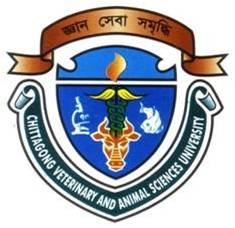 A clinical report submitted byIQBAL MAHMUDIntern ID: G- 70Roll No: 08/102Reg. No: 352Session: 2007-2008Report presented in partial fulfillment for the Degree ofDoctor of Veterinary Medicine (DVM)                                         Faculty of Veterinary MedicineChittagong Veterinary and Animal Sciences University, Khulshi, Chittagong-4225September, 2015STUDY ON CASTRTION AND ITS EFFECTS ON BODY WEIGHT IN GOATA clinical report submitted as per approved style and contentFaculty of Veterinary MedicineChittagong Veterinary and Animal Sciences University,Khulshi, Chittagong-4225September, 2015ACKNOWLEDGEMENTAll praises are due to “Almighty Allah” Who enabled the author to complete this study successfully.  The author express his deep sense of gratitude, heartfelt respect and immense indebtness to his supervisor Prof. Dr. Mohammad Lutfur Rahman, Head, Department of Anatomy and Histology, Chittagong Veterinary and Animal sciences University for his valuable advice, scholastic guidance, suggestions, inspiration and who was involved with this study through its inception.I would like to express my deep sense of gratitude and thanks to Prof. Dr. Mohammad Ahsanul Hoque, Dean, Faculty of Veterinary Medicine, Chittagong Veterinary and Animal Sciences University for his valuable suggestion & inspiration.  I also express thanks to my friends for their help and co-operation during the tenure of writing of this report. The author is immensely grateful to all of them, although it is not possible to mention every one by name.The AuthorCONTENTSList of TablesList of FiguresSTUDY ON CASTRATION AND ITS EFFECTS ON BODY WEIGHT IN GOAT ABSTRACT The present study was undertaken on castration.  A total of 9 buck kids were castrated to evaluate the body weight gain and incidence of age and complications of castration. Castration was done by two methods: One is open method and another is closed method.  The buck kids in Group 1 and Group 2 were castrated by open method and Group 3 was castrated by close method. Group 2 was significantly (P<0.01) higher live body weight gain and have no complication. The incidence of age of castration was about 1 month to below 2 months. The study was conducted to know the effects of castration and to compare its two methods with their probable complications. The value of Group 2 was 8.2 kg. The other two groups were 5.58 and 4.56 respectively. The average body weight gain of kids were significant by method of castration. Castration in older kids took significantly (P<0.01) increase body weight gain in open method. Group 2 took significantly (P<0.01) increase body weight than other two groups. The causes of complications may vary considerably from practice to practice and are generally reported to be higher in studies of surgeries performed by the students.Key words: castration, buck kids, open method, close method, live weight, complication.Signature of  the AuthorIqbal MahmudIntern ID:  G-70Roll No: 08/102Reg. No: 352Session: 2007-2008Signature of  the SupervisorProf. Dr. Mohammad Lutfur RahmanHeadDept. of Anatomy & Histology Faculty of Veterinary MedicineChittagong Veterinary and AnimalSciences University, Khulshi, Chittagong-4225ChapterList of contentPage noAcknowledgementContentsList of tableList of figuresAbstractiiiivvvviIIntroduction1IIMaterials and Method2.1 Study population & study period 2.2 Data collection2. 3 Study design2.4 Methods2.5 Live weight estimation2.6 Statistical analysis2-5IIIResult 6-7IVDiscussion8VConclusion9VIReferences10-12Appendix13Biography14Table No.ContentsPage no.2.1Number of buck kids in each group023.1Effects on body weight before & after castration of 3 Groups063.2Age based castration percentage in goat073.3Complications after castration07Figure No.ContentsPage no.1 Castration by open method032Castration by closed method04